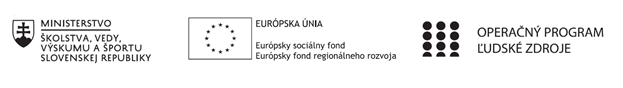 Správa o činnosti pedagogického klubu Príloha:Prezenčná listina zo stretnutia pedagogického klubuPríloha správy o činnosti pedagogického klubu              PREZENČNÁ LISTINAMiesto konania stretnutia: 	Obchodná akadémia, Polárna 1, 040 12 KošiceDátum konania stretnutia: 	18.05.2023Trvanie stretnutia: 		od  14.30 hod	do  17.30 hod	Zoznam účastníkov/členov pedagogického klubu:Prioritná osVzdelávanieŠpecifický cieľ1.2.1 Zvýšiť kvalitu odborného vzdelávania a prípravy reflektujúc potreby trhu prácePrijímateľObchodná akadémia, Polárna 1, 040 12 KošiceNázov projektuPolárka v praxiKód projektu  ITMS2014+NFP312010AGW2Názov pedagogického klubu Finančný klubDátum stretnutia  pedagogického klubu18. 05. 2023Miesto stretnutia  pedagogického klubuObchodná akadémia, Polárna 1, 040 12 KošiceMeno koordinátora pedagogického klubuMgr. Zuzana KurinciováOdkaz na webové sídlo zverejnenej správywww.polarka.skManažérske zhrnutie:Zasadnutie klubu sa naďalej venovalo téme webového sídla MF SR a finančnej a colnej správe. Zameriavalo sa na legislatívu a jej využitie vo vyučovacom procese.Kľúčové slová: finančná správa, colná správa, webové sídlo, financieHlavné body, témy stretnutia, zhrnutie priebehu stretnutia:Hlavné body zasadnutiaorganizačné pokyny pre členov klubuzhrnutie témy stretnutiadiskusiaTémy stretnutiawebové sídlo MF SR finančná a colná správaZhrnutie priebehu stretnutiaV úvode stretnutia členovia prečítali pripravené otázky a ostatní členovia na ne odpovedali.Všetci členovia následne pracovali s webovým sídlom MF.Po krátkom opakovaní informácií z predchádzajúceho stretnutia o webovom sídle sa sústredili na relevantnú časť, ktorá sa nachádza na podstránke Dane, clá a účtovníctvo. Vyučujúce odborných predmetov prešli colnú oblasť a finančnú správu. Na podstránke finančnej správy otvárali jednotlivé zákony a vyhlášky, ktoré vyučujúce odborných predmetov vysvetlili a odpovedali na otázky. V časti venovanej colnej oblasti členom objasnili legislatívu. V diskusii sa členovia venovali využitiu informácií na hodinách ekonomiky, účtovníctva, ale aj spotrebiteľskej výchovy a tovaroznalectva. Na záver posledného stretnutia sa koordinátorka klubu poďakovala členom za spoluprácu. Posledným odporúčaním bolo aplikovať získané vedomosti a zručnosti z klubu na vyučovacích hodináchZávery a odporúčania:                    Všetci členovia klubu prijali závery a odporúčania: aplikovať získané vedomosti a zručnosti z klubu na vyučovacích hodináchVypracoval (meno, priezvisko)Mgr. Zuzana KurinciováDátum22.05.2023PodpisSchválil (meno, priezvisko)Mgr. Dagmar ŠipošováDátum23.05.2023PodpisPrioritná os:VzdelávanieŠpecifický cieľ:1.2.1 Zvýšiť kvalitu odborného vzdelávania a prípravy reflektujúc potreby trhu prácePrijímateľ:Obchodná akadémia, Polárna 1, 04012 KošiceNázov projektu:Polárka v praxiKód ITMS projektu:NFP312010AGW2Názov pedagogického klubu:Finančný klubč.Meno a priezviskoPodpisInštitúcia1.Ing. Ivona DrenčákováObchodná akadémia, Polárna 1, 040 12 Košice2.Ing. Soňa GéciováObchodná akadémia, Polárna 1, 040 12 Košice3.Mgr. Eva GregováObchodná akadémia, Polárna 1, 040 12 Košice4.Mgr. Zuzana KurinciováObchodná akadémia, Polárna 1, 040 12 Košice5. Mgr. Dagmar ŠipošováObchodná akadémia, Polárna 1, 040 12 Košice